ROMWEL 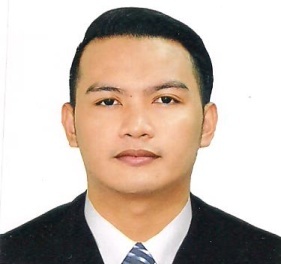 ROMWEL.374455@2freemail.com Career ObjectiveAdministrative support professional offering versatile office management skills and proficiency in Microsoft Office programs. Strong planner and problem solver who readily adapts to change, works independently and exceeds expectations. Able to juggle multiple priorities and meet tight deadlines without compromising quality.Summary of QualificationExperienced in handling administrative duties and supporting sales  accounts teamThorough knowledge of administrative activities and policiesAdept in operating computer and office equipmentExcellent organizational, communication, and telephone skillsFamiliarity with the state, federal, and local rules and regulationsSelf-motivate, flexible to work for longer hours, and multi-tasking personProfessional ExperienceOffice Admin/Sales CoordinatorTransmarine DMCC 30 June 2017 – 30 September 2017Area AdministratorASA Philippines / Banking and Finance30 July 2012 – 19 June 2017Logistics Officer /Sales AssociateMOTIHUB Online Retail Corp.          17 July 2009 – 30 July 2012Data Encoder / CSR / TelesalesPhilippine Long Distance Telephone Company       05 Jan 2007 - 17 July 2009Job DescriptionAnswering emails, phone calls, taking and relaying message to concerned peopleMeeting, greeting, and guiding visitors to respective departmentsReceiving and distributing courier and parcels to the addresseeDrafting and circulating office notices and other information to all the departmentsExcellent sales service to ensure high levels of customer satisfaction throughEnsure high levels of customer satisfaction through excellent sales servicePreparing monthly report such as Trial Balance, Cashbook, Voucher, Schedule of Balances, Bank Statement, Staff ITR, Internal audit, Ordering and Inventory etc.Organizing interview schedules and training session for new employeesPreparing courier and parcels for shipment and tracking deliveryContact customers, vendors and shipping carriers when necessary to follow-up on customer issues or orders.Document all actions and responses in customer database.Create and maintain legal case files by filing daily correspondence, legal research, and index pleadings. Set up document files as received from clients; maintain current inventory of active cases. Maintain and secure records in accordance with the Firm's established policies and procedures. Work directly with specific legal assistants, and secretaries to provide records management services, including creating and organizing folders, general filing, preparing materials for off-site storage, and other related tasks. Receive and process filing; sort and classify material to be filed; two-hole punches, if necessary; assemble files in chronological order; maintain neat and orderly files. Research location of folders and documents upon request. Scan file banks, offices, workstations, war/case rooms and other file storage areas as necessary. Educational AttainmentTertiary Graduate of Computer Programming 						SY 2007 – 2009Skill Power InstituteNorth Ave. Cor.  Agham Rd.,Quezon City PhilippinesPersonal InformationAge:		     27 years old					Gender:	     MaleBirthday:	     07 September 1990				Civil Status:	     Married					Citizenship:	     Filipino					Language:          English and TagalogVisa Status:        Tourist VisaValidity:             January 20, 2018References available upon request.